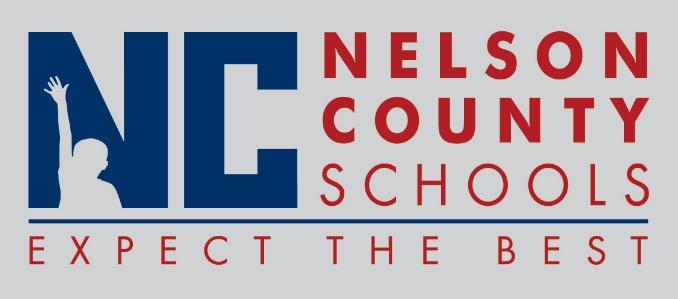 Information PaperNew Hires:		James Hundley		Teacher	BMS			Klaudia Velazquez		ESL Asst.	District			Rickie Fegett			Bus Driver	Trans			Shelia Fegett			Sec I		NCELC			Jennifer Young		Bus Driver	Trans			Susie	Martin			Nurse		New HavenTransfers:		Reinstatements:  NoneOne Year Certification:	   Classified Subs: Certified Substitute: Student Workers: None Non-Renewals: 	Resignation:		Teri Buchner 		Sub 	DistrictRetirements:		Reprimands/Terminations:  NoneTo:Nelson County Board of EducationFrom:Bob Morris Executive Director of Student Supportcc:Tom BrownDate:September 19, 2017Re:  Personnel Notifications